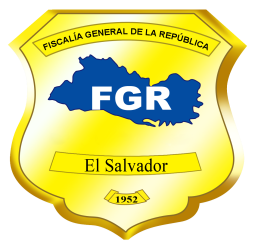 Fiscalía General de la RepúblicaUnidad de Acceso a la Información PúblicaSolicitud Nº 416-UAIP-FGR-2019.FISCALÍA GENERAL DE LA REPÚBLICA, UNIDAD DE ACCESO A LA INFORMACIÓN PÚBLICA. San Salvador, a las trece horas con quince minutos del día veinticuatro de octubre de dos mil diecinueve.Se recibió con fecha treinta de septiembre del presente año, solicitud de información en el correo electrónico institucional de esta Unidad, conforme a la Ley de Acceso a la Información Pública (en adelante LAIP), enviada por la ciudadana ---------------------------------------------------------------, con Documento Único de Identidad número -------------------------------------------------------------------------, de la que se hacen las siguientes CONSIDERACIONES:  I. De la solicitud presentada, se tiene que la interesada literalmente pide se le proporcione la siguiente información: “1. Cuántas investigaciones abrió la FGR entre 01/01/2015 al 30/09/2019 por: homicidios, extorsiones, hurtos, robo, desapariciones, lesiones, agresiones sexuales, expresiones de violencia contra la mujer, tenencia de droga, lavado de dinero, tala de árboles. Con especificación por año y delitos.2. De éstas investigaciones cuantas se llevaron a tribunales y se abrió proceso judicial.3. De esos procesos judicializados cuántas condenas se lograron.4. Top 10 de delitos más frecuentes.”Período solicitado: Desde el 01/01/2015 hasta el 30/09/2019.II. Conforme a los artículos 66 LAIP, 72 y 163 inciso 1° de la Ley de Procedimientos Administrativos (en adelante LPA), se han analizado los requisitos de fondo y forma que debe cumplir la solicitud, verificando que ésta no cumple con los requisitos legales, de claridad y precisión, por lo que, con la finalidad de dar respuesta a su solicitud, el día dos de octubre del presente año se le solicitó que aclarara: «1. Cuando solicita se le brinde información de “desapariciones”, debe aclarar de que delito requiere la información, ya que, bajo dicho término, tal cual, no hay un delito y esta institución proporciona estadísticas de delitos regulados en la legislación penal. 2.  Debe aclarar de que zona geográfica requiere la información, es decir, si a nivel nacional o de un departamento en específico.» La solicitante el día tres de octubre, aclaró su solicitud de la siguiente manera: “Buenos días, el delito sería por privación de libertad. En la hoja adjunta iba otro delito sobre tala ilegal que no agregué en el texto del correo, quisiera que no lo dejen fuera del informe.  Los datos generados sería para todo el país.” Con la respuesta proporcionada y habiendo la interesada enviado copia de su Documento Único de Identidad, conforme a lo establecido en el artículo 52 del Reglamento LAIP, se continuó con el trámite de su solicitud.III. Con el objeto de localizar, verificar la clasificación y, en su caso, comunicar la manera en que se encuentra disponible la información, se transmitió la solicitud al Departamento de Estadística, de esta Fiscalía, conforme al artículo 70 LAIP.IV. Con relación al plazo, se observa que según el detalle de la información solicitada por la peticionaria, comprende desde el uno de enero del año 2015 hasta el treinta de septiembre del año 2019, por lo que por el período de tiempo y el desglose con el que es requerida la información, ha implicado un mayor esfuerzo para la búsqueda, procesamiento y construcción en detalle de los datos requeridos, utilizando para ello mayor cantidad de tiempo y el empleo de más recurso humano; por dichas circunstancias excepcionales,  se volvió necesario extender el plazo de respuesta de la solicitud a cinco días adicionales, de conformidad a lo dispuesto en el inciso 2º del Art. 71 LAIP.V. Del análisis de la información solicitada, se tiene que es información pública, por lo que no se encuentra dentro de ninguna de las causales de reserva previstas en el artículo 19 LAIP, y tampoco es información considerada confidencial de acuerdo a lo establecido en el Art. 24 LAIP, por lo que es factible su entrega.POR TANTO, en razón de lo anterior, con base en los artículos 62, 65, 66, 70, 71 y 72 LAIP, 72 y 163 inciso 1° LPA, se RESUELVE: CONCEDER EL ACCESO A LA INFORMACIÓN SOLICITADA, por medio de la entrega de los cuadros estadísticos que se presentan a continuación: 1. CUÁNTAS INVESTIGACIONES ABRIÓ LA FGR ENTRE 01/01/2015 AL 30/09/2019 POR: HOMICIDIOS, EXTORSIONES, HURTOS, ROBO, DESAPARICIONES, LESIONES, AGRESIONES SEXUALES, EXPRESIONES DE VIOLENCIA CONTRA LA MUJER, TENENCIA DE DROGA, LAVADO DE DINERO, TALA DE ÁRBOLES. CON ESPECIFICACIÓN POR AÑO Y DELITOS.Fuente: Departamento de Estadística, según Base de Datos SIGAP FGR al 121020192. DE ÉSTAS INVESTIGACIONES CUANTAS SE LLEVARON A TRIBUNALES Y SE ABRIÓ PROCESO JUDICIAL. Fuente: Departamento de Estadística, según Base de Datos SIGAP FGR al 121020193. DE ESOS PROCESOS JUDICIALIZADOS CUÁNTAS CONDENAS SE LOGRARON.Fuente: Departamento de Estadística, según Base de Datos SIGAP FGR al 121020194. TOP 10 DE DELITOS MÁS FRECUENTES.Fuente: Departamento de Estadística, según Base de Datos SIGAP FGR al 12102019Sobre la información estadística que se brinda se hacen las siguientes aclaraciones: Los datos estadísticos se entregan según registros de las Bases de Datos del Sistema de Información y Gestión Automatizada del Proceso Fiscal. (SIGAP).En general, los cuadros estadísticos contienen información únicamente de las categorías que se encontraron registros, de acuerdo a los criterios establecidos por el peticionario.En virtud que no especificó de qué modalidades requería los delitos solicitados, en aquellos que tienen diversas modalidades, se entrega la forma simple y agravada, los cuales son: Homicidio Simple (Art.128 Código Penal), Homicidio Agravado (Art. 129 Código Penal), Extorsión (Art. 214 Código Penal y Art.2 LEDE), Extorsión Agravada (Art. 3 LEDE), Hurto (Art.207 Código Penal), Hurto Agravado (Art. 208 Código Penal), Robo (Art. 212 Código Penal) Robo Agravado (Art.213 Código Penal). En relación al requerimiento donde solicitó desaparecidos, se entrega datos estadísticos del delito de Privación de Libertad (Art.148 Código Penal), tal como lo solicitó.  En cuanto a que se le brindara datos de Agresiones Sexuales se entrega información del delito de Otras Agresiones Sexuales (Art.160 Código Penal) y para el requerimiento de “tenencia de droga” se proporciona datos estadísticos del delito de Posesión y Tenencia (Art.34 Ley reguladora de las actividades relativas a las Drogas).Respecto al requerimiento de información que se proporcione datos por el delito de “tala de árboles”, es de aclarar que no existe en nuestra legislación penal dicha figura delictiva bajo ese nombre tal como lo ha solicitado, por lo tanto, la información proporcionada corresponde a los delitos de Depredación de Bosques (Art.258 Código Penal) y Depredación de Flora Protegida (Art. 259 Código Penal), con la aclaración que dichos delitos incluyen diversas conductas sancionables, ya que el primer delito implica la destrucción, quema, tala o daño de bosques o formaciones vegetales, y el segundo implica el cortar talar, quemar entre otros, de alguna especie de flora protegida, por lo que la información de los delitos que se proporciona es de manera general y no se refiere exclusivamente a la tala de árboles, de conformidad a lo explicado. La información del requerimiento 1 sobre casos ingresados, corresponde a los casos iniciados en el periodo solicitado. Y la información de los requerimientos 2 y 3, referente a casos judicializados y sentencias condenatorias es dependiente a los datos estadísticos proporcionados en el requerimiento número 1. La información referente a casos judicializados y sentencias condenatorias, es el dato de los casos que, al momento de procesar ésta solicitud, han obtenido dicho resultado, por lo tanto, pueden existir imputados pendientes de judicialización, de la obtención de un resultado dentro del proceso judicial o que han obtenido un resultado diferente al solicitado.Las condenas comprenden las Sentencias y Procedimientos Abreviados.Respecto al requerimiento número 4, referente a “Top 10 de delitos más frecuentes”, los datos estadísticos que se entregan corresponden a los primeros 10 delitos de mayor incidencia registrados para el período solicitado. Notifíquese, al correo electrónico señalado por la solicitante, dando cumplimiento a lo establecido en los artículos 62 LAIP y 59 del Reglamento LAIP. Licda. Deisi Marina Posada de Rodríguez MezaOficial de InformaciónVERSIÓN PÚBLICA: Conforme al Art. 30 LAIP, por supresión de datos personales de nombre, documento de identidad de las personas relacionadas en la solicitud de Información, conforme al Art. 24 lit. “c” LAIP.CANTIDAD DE CASOS INGRESADOS, A NIVEL NACIONAL, POR DELITOS, DEL 01 DE ENERO 2015 HASTA EL 30 DE SEPTIEMBRE 2019; DETALLADO POR DELITO Y AÑO.CANTIDAD DE CASOS INGRESADOS, A NIVEL NACIONAL, POR DELITOS, DEL 01 DE ENERO 2015 HASTA EL 30 DE SEPTIEMBRE 2019; DETALLADO POR DELITO Y AÑO.CANTIDAD DE CASOS INGRESADOS, A NIVEL NACIONAL, POR DELITOS, DEL 01 DE ENERO 2015 HASTA EL 30 DE SEPTIEMBRE 2019; DETALLADO POR DELITO Y AÑO.CANTIDAD DE CASOS INGRESADOS, A NIVEL NACIONAL, POR DELITOS, DEL 01 DE ENERO 2015 HASTA EL 30 DE SEPTIEMBRE 2019; DETALLADO POR DELITO Y AÑO.CANTIDAD DE CASOS INGRESADOS, A NIVEL NACIONAL, POR DELITOS, DEL 01 DE ENERO 2015 HASTA EL 30 DE SEPTIEMBRE 2019; DETALLADO POR DELITO Y AÑO.CANTIDAD DE CASOS INGRESADOS, A NIVEL NACIONAL, POR DELITOS, DEL 01 DE ENERO 2015 HASTA EL 30 DE SEPTIEMBRE 2019; DETALLADO POR DELITO Y AÑO.CANTIDAD DE CASOS INGRESADOS, A NIVEL NACIONAL, POR DELITOS, DEL 01 DE ENERO 2015 HASTA EL 30 DE SEPTIEMBRE 2019; DETALLADO POR DELITO Y AÑO.CANTIDAD DE CASOS INGRESADOS, A NIVEL NACIONAL, POR DELITOS, DEL 01 DE ENERO 2015 HASTA EL 30 DE SEPTIEMBRE 2019; DETALLADO POR DELITO Y AÑO.CANTIDAD DE CASOS INGRESADOS, A NIVEL NACIONAL, POR DELITOS, DEL 01 DE ENERO 2015 HASTA EL 30 DE SEPTIEMBRE 2019; DETALLADO POR DELITO Y AÑO.CANTIDAD DE CASOS INGRESADOS, A NIVEL NACIONAL, POR DELITOS, DEL 01 DE ENERO 2015 HASTA EL 30 DE SEPTIEMBRE 2019; DETALLADO POR DELITO Y AÑO.CANTIDAD DE CASOS INGRESADOS, A NIVEL NACIONAL, POR DELITOS, DEL 01 DE ENERO 2015 HASTA EL 30 DE SEPTIEMBRE 2019; DETALLADO POR DELITO Y AÑO.CANTIDAD DE CASOS INGRESADOS, A NIVEL NACIONAL, POR DELITOS, DEL 01 DE ENERO 2015 HASTA EL 30 DE SEPTIEMBRE 2019; DETALLADO POR DELITO Y AÑO.DELITOSAño 2015Año 2016Año 2017Año 2018Año 2019Homicidio Simple (128 CP)2,4921,8851,4591,184751Homicidio Agravado (129 CP)3,2822,6752,0921,8871,100Extorsión (214 CP)74877622Extorsión (2 LEDE)1,3492,1661,1561,1341,001Extorsión Agravada (3 LEDE)7088459771,0691,010Hurto (207 CP)7,6567,1896,3065,7364,370Hurto Agravado (208 CP)3,4002,7181,9091,7051,212Robo (212 CP)2,7292,4001,9231,5461,138Robo Agravado (213 CP)4,5873,3862,6512,5531,917Privación de Libertad (148 CP)3,3733,0452,6582,7781,974Lesiones (142 CP)7,3796,6826,2856,5535,109Otras Agresiones Sexuales (160 CP)307231290343292Expresiones De Violencia Contra Las Mujeres (55 LEIVM)1,0001,4822,3473,5372,962Posesión y Tenencia (34 LRARD)3,3833,4192,8662,5521,958Depredación de Bosques (258 CP)4640473931Depredación de Flora Protegida (259 CP)45688686101Lavado de Dinero y de Activos (4 LCLDA)3042343715Total42,51438,28033,09332,74524,963CANTIDAD DE CASOS JUDICIALIZADOS, A NIVEL NACIONAL, POR DELITOS, DEL 01 DE ENERO 2015 HASTA EL 30 DE SEPTIEMBRE 2019; DETALLADO POR DELITO Y AÑO.CANTIDAD DE CASOS JUDICIALIZADOS, A NIVEL NACIONAL, POR DELITOS, DEL 01 DE ENERO 2015 HASTA EL 30 DE SEPTIEMBRE 2019; DETALLADO POR DELITO Y AÑO.CANTIDAD DE CASOS JUDICIALIZADOS, A NIVEL NACIONAL, POR DELITOS, DEL 01 DE ENERO 2015 HASTA EL 30 DE SEPTIEMBRE 2019; DETALLADO POR DELITO Y AÑO.CANTIDAD DE CASOS JUDICIALIZADOS, A NIVEL NACIONAL, POR DELITOS, DEL 01 DE ENERO 2015 HASTA EL 30 DE SEPTIEMBRE 2019; DETALLADO POR DELITO Y AÑO.CANTIDAD DE CASOS JUDICIALIZADOS, A NIVEL NACIONAL, POR DELITOS, DEL 01 DE ENERO 2015 HASTA EL 30 DE SEPTIEMBRE 2019; DETALLADO POR DELITO Y AÑO.CANTIDAD DE CASOS JUDICIALIZADOS, A NIVEL NACIONAL, POR DELITOS, DEL 01 DE ENERO 2015 HASTA EL 30 DE SEPTIEMBRE 2019; DETALLADO POR DELITO Y AÑO.CANTIDAD DE CASOS JUDICIALIZADOS, A NIVEL NACIONAL, POR DELITOS, DEL 01 DE ENERO 2015 HASTA EL 30 DE SEPTIEMBRE 2019; DETALLADO POR DELITO Y AÑO.CANTIDAD DE CASOS JUDICIALIZADOS, A NIVEL NACIONAL, POR DELITOS, DEL 01 DE ENERO 2015 HASTA EL 30 DE SEPTIEMBRE 2019; DETALLADO POR DELITO Y AÑO.CANTIDAD DE CASOS JUDICIALIZADOS, A NIVEL NACIONAL, POR DELITOS, DEL 01 DE ENERO 2015 HASTA EL 30 DE SEPTIEMBRE 2019; DETALLADO POR DELITO Y AÑO.CANTIDAD DE CASOS JUDICIALIZADOS, A NIVEL NACIONAL, POR DELITOS, DEL 01 DE ENERO 2015 HASTA EL 30 DE SEPTIEMBRE 2019; DETALLADO POR DELITO Y AÑO.CANTIDAD DE CASOS JUDICIALIZADOS, A NIVEL NACIONAL, POR DELITOS, DEL 01 DE ENERO 2015 HASTA EL 30 DE SEPTIEMBRE 2019; DETALLADO POR DELITO Y AÑO.CANTIDAD DE CASOS JUDICIALIZADOS, A NIVEL NACIONAL, POR DELITOS, DEL 01 DE ENERO 2015 HASTA EL 30 DE SEPTIEMBRE 2019; DETALLADO POR DELITO Y AÑO.DELITOSAño 2015Año 2016Año 2017Año 2018Año 2019Homicidio Simple (128 CP)132255264196165Homicidio Agravado (129 CP)477771761595414Lesiones (142 CP)1,6242,3222,4442,3461,905Privación de Libertad (148 CP)269270304239200Otras Agresiones Sexuales (160 CP)82100110139112Hurto (207 CP)363522506463359Hurto Agravado (208 CP)138158192177130Robo (212 CP)194204188160120Robo Agravado (213 CP)399467410394307Extorsión (214 CP)14923373Depredación de Bosques (258 CP)35794Depredación de Flora Protegida (259 CP)1331384045Posesión y Tenencia (34 LRARD)2,3683,2152,7152,3761,847Lavado de Dinero y de Activos (4 LCLDA)12242Expresiones De Violencia Contra Las Mujeres (55 LEIVM)2996201,0321,4651,176Extorsión (2 LEDE)19136720413664Extorsión Agravada (3 LEDE)219443534549368Total6,9219,7759,7149,2957,221CANTIDAD DE CASOS CON SENTENCIAS CONDENATORIAS, A NIVEL NACIONAL, POR DELITOS, DEL 01 DE ENERO 2015 HASTA EL 30 DE SEPTIEMBRE 2019; DETALLADO POR DELITO Y AÑO.CANTIDAD DE CASOS CON SENTENCIAS CONDENATORIAS, A NIVEL NACIONAL, POR DELITOS, DEL 01 DE ENERO 2015 HASTA EL 30 DE SEPTIEMBRE 2019; DETALLADO POR DELITO Y AÑO.CANTIDAD DE CASOS CON SENTENCIAS CONDENATORIAS, A NIVEL NACIONAL, POR DELITOS, DEL 01 DE ENERO 2015 HASTA EL 30 DE SEPTIEMBRE 2019; DETALLADO POR DELITO Y AÑO.CANTIDAD DE CASOS CON SENTENCIAS CONDENATORIAS, A NIVEL NACIONAL, POR DELITOS, DEL 01 DE ENERO 2015 HASTA EL 30 DE SEPTIEMBRE 2019; DETALLADO POR DELITO Y AÑO.CANTIDAD DE CASOS CON SENTENCIAS CONDENATORIAS, A NIVEL NACIONAL, POR DELITOS, DEL 01 DE ENERO 2015 HASTA EL 30 DE SEPTIEMBRE 2019; DETALLADO POR DELITO Y AÑO.CANTIDAD DE CASOS CON SENTENCIAS CONDENATORIAS, A NIVEL NACIONAL, POR DELITOS, DEL 01 DE ENERO 2015 HASTA EL 30 DE SEPTIEMBRE 2019; DETALLADO POR DELITO Y AÑO.CANTIDAD DE CASOS CON SENTENCIAS CONDENATORIAS, A NIVEL NACIONAL, POR DELITOS, DEL 01 DE ENERO 2015 HASTA EL 30 DE SEPTIEMBRE 2019; DETALLADO POR DELITO Y AÑO.CANTIDAD DE CASOS CON SENTENCIAS CONDENATORIAS, A NIVEL NACIONAL, POR DELITOS, DEL 01 DE ENERO 2015 HASTA EL 30 DE SEPTIEMBRE 2019; DETALLADO POR DELITO Y AÑO.CANTIDAD DE CASOS CON SENTENCIAS CONDENATORIAS, A NIVEL NACIONAL, POR DELITOS, DEL 01 DE ENERO 2015 HASTA EL 30 DE SEPTIEMBRE 2019; DETALLADO POR DELITO Y AÑO.CANTIDAD DE CASOS CON SENTENCIAS CONDENATORIAS, A NIVEL NACIONAL, POR DELITOS, DEL 01 DE ENERO 2015 HASTA EL 30 DE SEPTIEMBRE 2019; DETALLADO POR DELITO Y AÑO.CANTIDAD DE CASOS CON SENTENCIAS CONDENATORIAS, A NIVEL NACIONAL, POR DELITOS, DEL 01 DE ENERO 2015 HASTA EL 30 DE SEPTIEMBRE 2019; DETALLADO POR DELITO Y AÑO.CANTIDAD DE CASOS CON SENTENCIAS CONDENATORIAS, A NIVEL NACIONAL, POR DELITOS, DEL 01 DE ENERO 2015 HASTA EL 30 DE SEPTIEMBRE 2019; DETALLADO POR DELITO Y AÑO.DELITOSAño 2015Año 2016Año 2017Año 2018Año 2019Homicidio Simple (128 CP)1239485433Homicidio Agravado (129 CP)73224374437290Lesiones (142 CP)3248503535Privación de Libertad (148 CP)3765597045Otras Agresiones Sexuales (160 CP)920304625Hurto (207 CP)3639483928Hurto Agravado (208 CP)4659687254Robo (212 CP)8395898154Robo Agravado (213 CP)150214205171139Extorsión (214 CP)967840233Depredación de Bosques (258 CP)10123Depredación de Flora Protegida (259 CP)01115Posesión y Tenencia (34 LRARD)1,2991,6212,2012,0261,370Lavado de Dinero y de Activos (4 LCLDA)00012Expresiones De Violencia Contra Las Mujeres (55 LEIVM)410323518Extorsión (2 LEDE)2314817214375Extorsión Agravada (3 LEDE)23185301403332Total1,9242,8463,7193,6392,511TOP 10 DE DELITOS REGISTRADOS A NIVEL NACIONAL, DEL 01 DE ENERO 2015 HASTA EL 30 DE SEPTIEMBRE 2019; DETALLADO POR DELITO Y AÑO.TOP 10 DE DELITOS REGISTRADOS A NIVEL NACIONAL, DEL 01 DE ENERO 2015 HASTA EL 30 DE SEPTIEMBRE 2019; DETALLADO POR DELITO Y AÑO.TOP 10 DE DELITOS REGISTRADOS A NIVEL NACIONAL, DEL 01 DE ENERO 2015 HASTA EL 30 DE SEPTIEMBRE 2019; DETALLADO POR DELITO Y AÑO.TOP 10 DE DELITOS REGISTRADOS A NIVEL NACIONAL, DEL 01 DE ENERO 2015 HASTA EL 30 DE SEPTIEMBRE 2019; DETALLADO POR DELITO Y AÑO.TOP 10 DE DELITOS REGISTRADOS A NIVEL NACIONAL, DEL 01 DE ENERO 2015 HASTA EL 30 DE SEPTIEMBRE 2019; DETALLADO POR DELITO Y AÑO.TOP 10 DE DELITOS REGISTRADOS A NIVEL NACIONAL, DEL 01 DE ENERO 2015 HASTA EL 30 DE SEPTIEMBRE 2019; DETALLADO POR DELITO Y AÑO.TOP 10 DE DELITOS REGISTRADOS A NIVEL NACIONAL, DEL 01 DE ENERO 2015 HASTA EL 30 DE SEPTIEMBRE 2019; DETALLADO POR DELITO Y AÑO.TOP 10 DE DELITOS REGISTRADOS A NIVEL NACIONAL, DEL 01 DE ENERO 2015 HASTA EL 30 DE SEPTIEMBRE 2019; DETALLADO POR DELITO Y AÑO.TOP 10 DE DELITOS REGISTRADOS A NIVEL NACIONAL, DEL 01 DE ENERO 2015 HASTA EL 30 DE SEPTIEMBRE 2019; DETALLADO POR DELITO Y AÑO.TOP 10 DE DELITOS REGISTRADOS A NIVEL NACIONAL, DEL 01 DE ENERO 2015 HASTA EL 30 DE SEPTIEMBRE 2019; DETALLADO POR DELITO Y AÑO.TOP 10 DE DELITOS REGISTRADOS A NIVEL NACIONAL, DEL 01 DE ENERO 2015 HASTA EL 30 DE SEPTIEMBRE 2019; DETALLADO POR DELITO Y AÑO.TOP 10 DE DELITOS REGISTRADOS A NIVEL NACIONAL, DEL 01 DE ENERO 2015 HASTA EL 30 DE SEPTIEMBRE 2019; DETALLADO POR DELITO Y AÑO.TOP 10 DE DELITOS REGISTRADOS A NIVEL NACIONAL, DEL 01 DE ENERO 2015 HASTA EL 30 DE SEPTIEMBRE 2019; DETALLADO POR DELITO Y AÑO.TOP 10 DE DELITOS REGISTRADOS A NIVEL NACIONAL, DEL 01 DE ENERO 2015 HASTA EL 30 DE SEPTIEMBRE 2019; DETALLADO POR DELITO Y AÑO.TOP 10 DE DELITOS REGISTRADOS A NIVEL NACIONAL, DEL 01 DE ENERO 2015 HASTA EL 30 DE SEPTIEMBRE 2019; DETALLADO POR DELITO Y AÑO.TOP 10 DE DELITOS REGISTRADOS A NIVEL NACIONAL, DEL 01 DE ENERO 2015 HASTA EL 30 DE SEPTIEMBRE 2019; DETALLADO POR DELITO Y AÑO.N°DELITOSAño 2015Año 2016Año 2017Año 2018Año 2019Total1Amenazas (154 CP)11,99412,67410,05010,2239,09054,0312Lesiones (142 CP)7,3796,6826,2856,5535,10932,0083Hurto (207 CP)7,6567,1896,3065,7364,37031,2574Lesiones Culposas (146 CP)5,1325,2906,1067,1415,76229,4315Resistencia (337 CP)4,6603,8563,3862,8582,54317,3036Amenazas con Agravación Especial (154-155 CP)2,8873,5942,8323,0142,85215,1797Robo Agravado (213 CP)4,5873,3862,6512,5531,91715,0948Posesión y Tenencia (34 LRARD)3,3833,4192,8662,5521,95814,1789Privación de Libertad (148 CP)3,3733,0452,6582,7781,97413,82810Estafa (215 CP)2,1912,4522,5842,4362,48212,145TOTALTOTAL53,24251,58745,72445,84438,057234,454